Introduction Screens: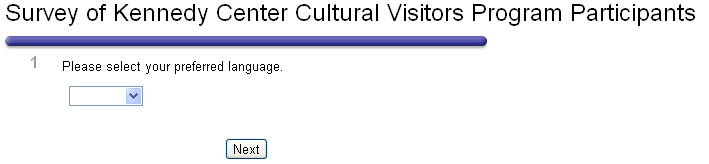 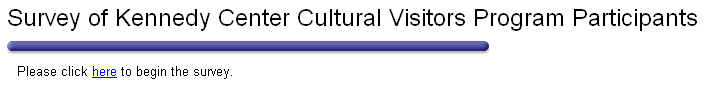 Page One: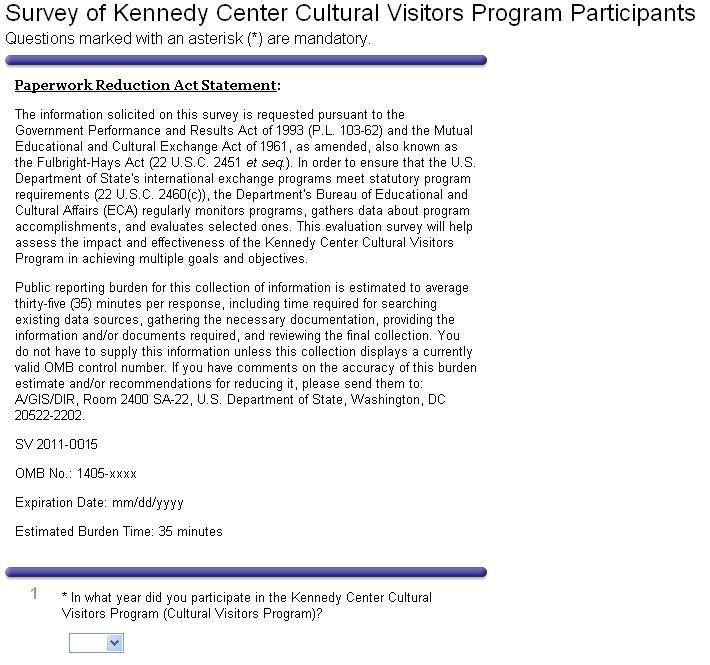 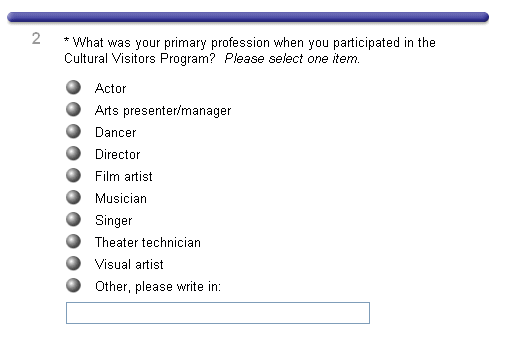 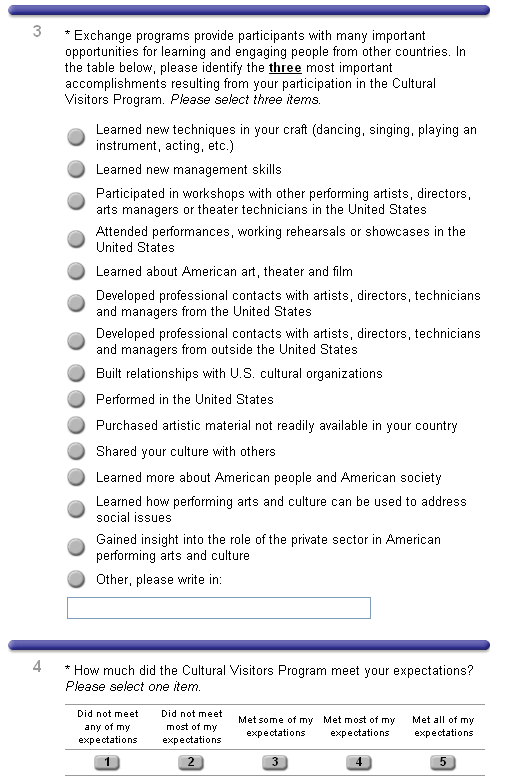 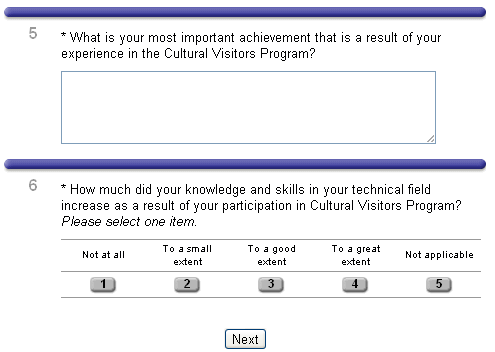 Page Two: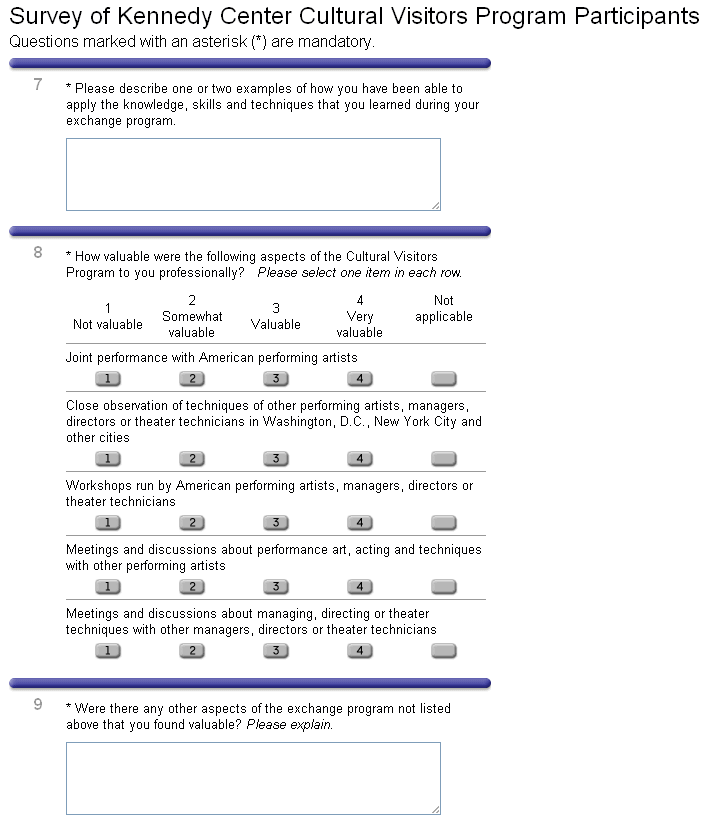 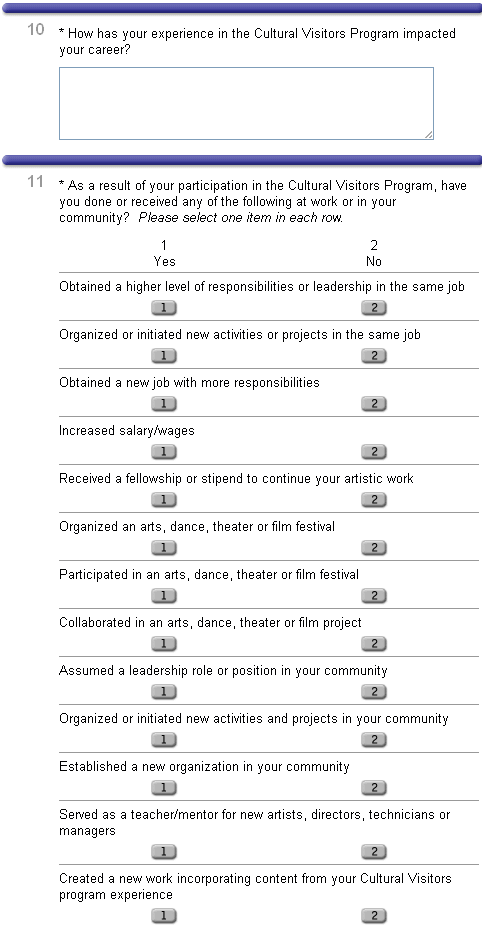 Page Three: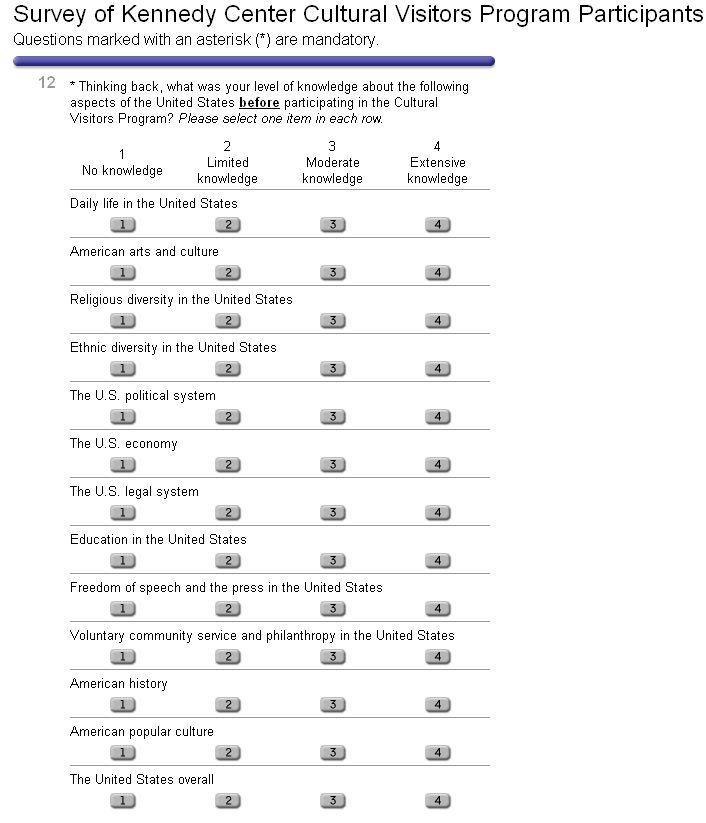 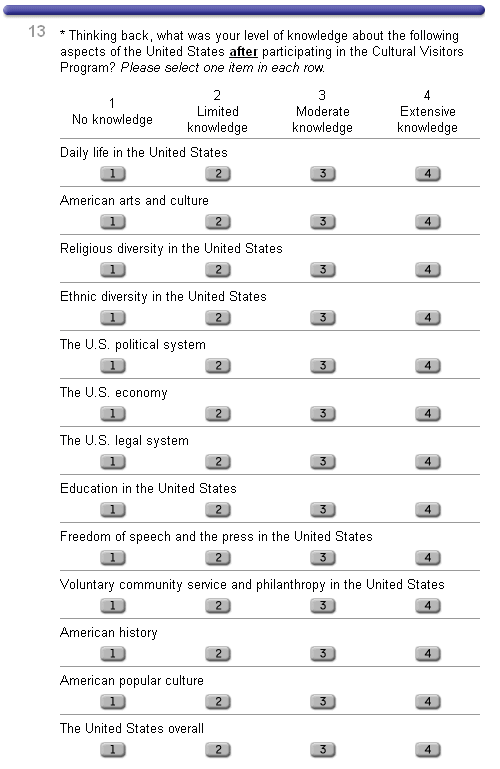 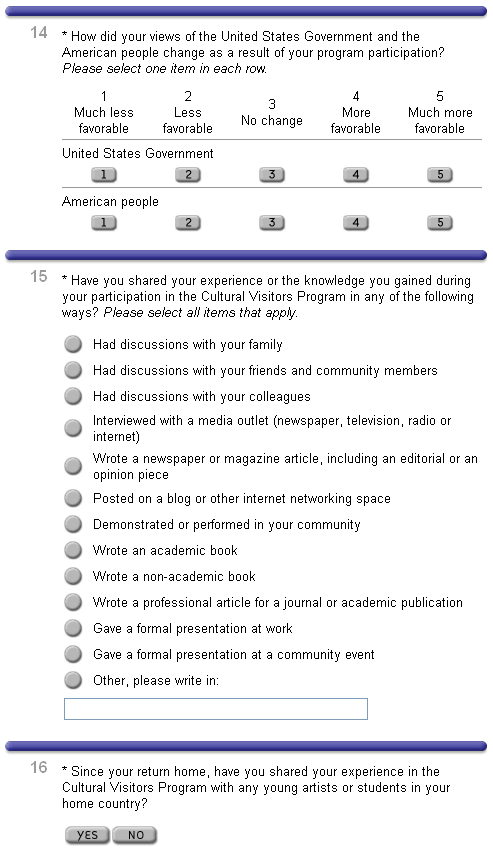 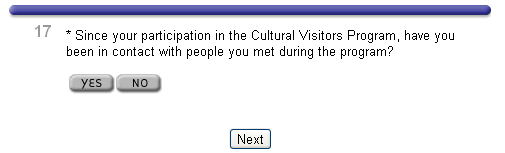 Page Four: 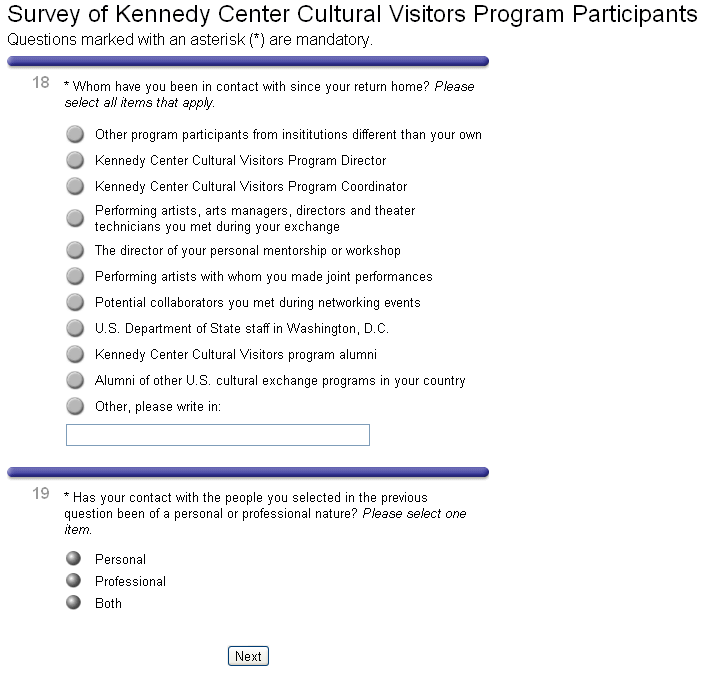 Page Five: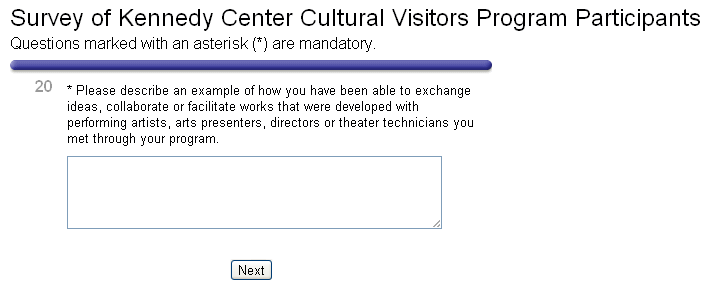 Page Six: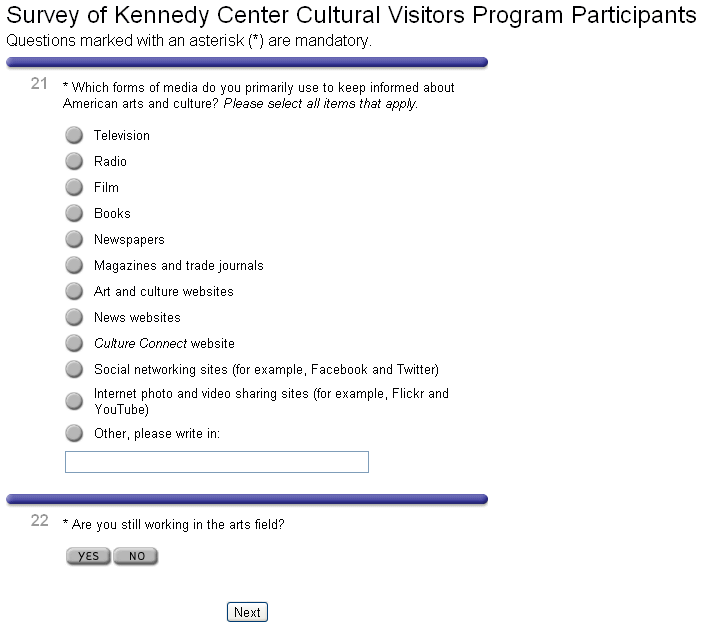 Page Seven: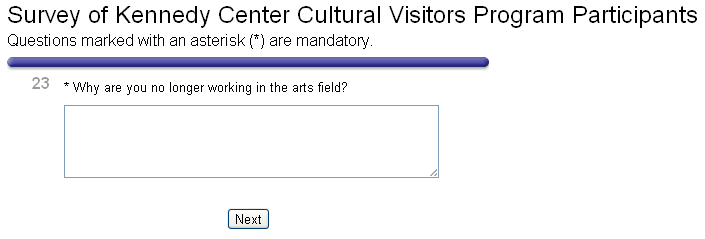 Page Eight: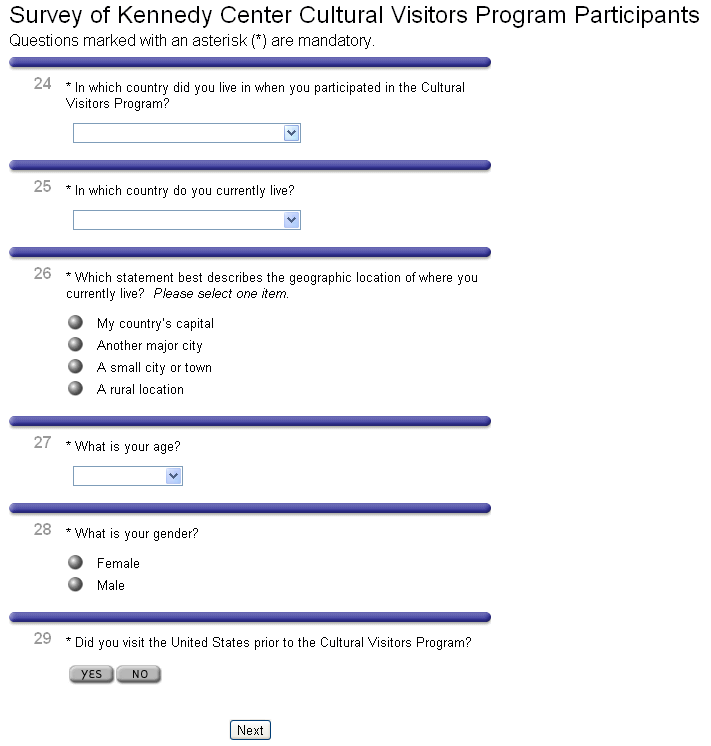 Page Nine: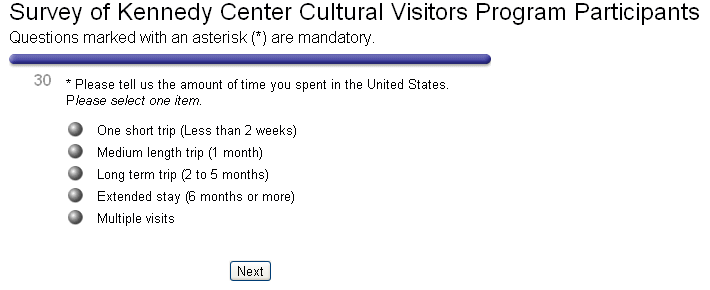 Page Ten: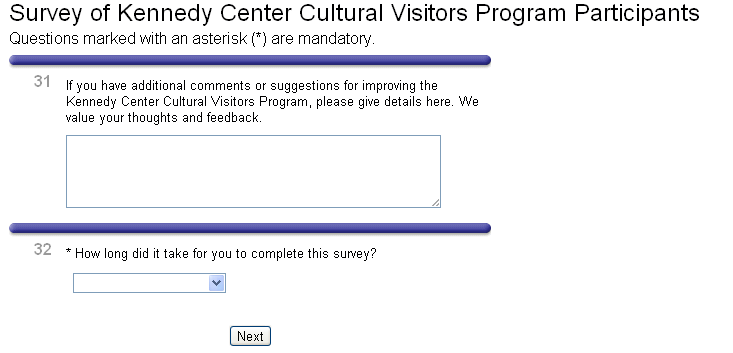 Thank You Screen: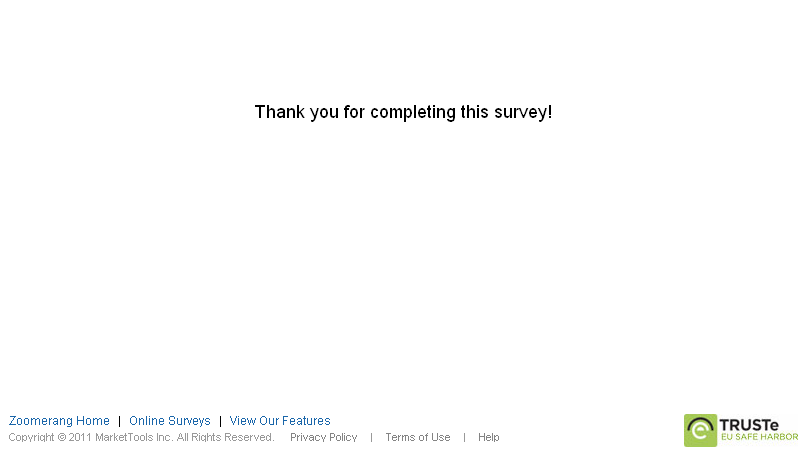 